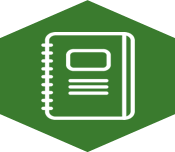 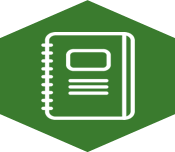 Select one of the following two videos from the http://explicitinstruction.org/ website. Answer the questions below in a journal entry. As you discuss the video, be as specific as you can about any details related to reading.“Word and Sentence Dictation – Second Grade”(http://explicitinstruction.org/video-elementary/elementary-video-5/)“Pronunciation of Multi-Syllabic Passage Words – Sixth Grade Language Arts”(http://explicitinstruction.org/video-secondary-main/secondary-video-2/)Identify which of the two videos you selected. Describe how the teacher models and practices word recognition skills during instruction and what supporting practices are used during instruction.Which of the criteria from the checklist are/are not included or fully implemented? Effective ModelingFocus on a singular objectiveExplain with clear, concise, consistent languageModel/demonstrate the skill/strategy (show the thinking)Select appropriate examples to modelModel additional examples (use multiple models)Effective Guided PracticeFocus on same singular objective (using similar examples)Guide students through the skill/strategyProvide “just right” amount of guidance (based on students’ skills)Provide clear prompts and supportsEliciting Responses and Providing FeedbackSelect most appropriate response format (type of response, number of students, time)Maximize engagement and opportunities to practice (# opportunities per minute)How does the quality of the instructional mode, practice, and supporting practices affect student reading performance? Based on this module, discuss how you would improve the instruction used in the teacher’s lesson. If you were working with the teacher as an instructional coach, what are your recommendations, based on the Module 6 checklist, to help the teacher improve his/her instruction?